 `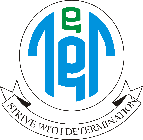 ތ. އަތޮޅު ތަޢުލީމީމަރުކަޒުތިމަރަފުށި، ދިވެހިރާއްޖެ ތާރީޚް: 20 ޑިސެމްބަރ 2020				              ނަންބަރު:  GS04 / IU / 2020 / 05   އިޢުލާންތ. އަތޮޅު ތަޢުލީމީ މަރުކަޒުގެ ސެކިއުރިޓީ ބަލަހައްޓައިދޭނެ ފަރާތެއް ހޯދުމާއި ބެހޭ             ތ.އަތޮޅު ތަޢިލީމީ މަރުކަޒުގެ ނަމްބަރ އިޢުލާން (GS04/IU/2020/04 (  ބިޑް ހުށަހަޅަން ވަގުތު ދެވިފައި ނުވާތީ އަލުން އިޢުލާން ކުރަމެވެ.  ކުރިއަށް އޮތް )2021( ވަނަ އަހަރު މިމަރުކަޒުގެ ސެކިއުރިޓީ ބަލަހައްޓާދޭނެ ފަރާތެއް ހޯދުމަށްއެބަ ބޭނުންވެއެވެ.ވީމާ، މި މިކަމަށް ޝައުޤުވެރިވާ ފަރާތްތަކުން  ތިރީގައި މިދަންނަވާ ދުވަސްތަކުގައި މިސްކޫލަށް ވަޑައިގެން ނަންނޯޓް ކުރެއްވުމަށްފަހު ، އަންދާސީ ހިސާބު ހުށަހެޅުއްވުން އެދެމެވެ. އަންދާސީ ހިސާބު ހުށަހަޅަން މިމަރުކަޒުގައި ނަންނޯޓް ނުކުރާ ފަރާތްތަކަށް، އަންދާސީ ހިސާބު ހުށަހެޅުއްވުމުގެ ފުރުޞަތު ނުދެވޭނެ ވާހަކަ ދެންނެވީމެވެ. ބިޑާބެހޭ މަޢުލޫމާތު ބިޑް ޑޮކިއުމަންޓްގައި ހިމެނިފައިވާނެއެވެ.   20 ޑިސެމްބަރ 2020އައިޓަމް / ތަފްސީލުތާރީޚްގަޑިތަންރަޖިސްޓްރީ ކުރުން24 ޑިސެމްބަރ 2020 11:00 ގެކުރިންތ.އ.ތ މަރުކަޒުގެ އިދާރީ އޮފީސްމަޢުލޫމާތު ސާފުކުރެއްވުން24 ޑިސެމްބަރ 2020 00:13ތ.އ.ތ މަރުކަޒުގެ އިދާރީ އޮފީސްއަންދާސީ ހިސާބު ހުށައެޅުއްވުން02 ޖެނުއަރީ 2020 11:00ތ.އ.ތ މަރުކަޒުގެ އިދާރީ އޮފީސް